Carta de presentación:Al Director de HOSPITAL A DOMICILIO.Por la presente, el abajo firmante, en nombre del resto de autores, rogamos tenga la consideración de valorar nuestro artículo científico MANEJO DE LA ENFERMEDAD TROMBOEMBÓLICA VENOSA EN LA HOSPITALIZACIÓN A DOMICILIO: ¿QUÉ PACIENTES ATENDEMOS Y CUÁL ES SU PERFIL DE RIESGO?”, para la posible publicación, si lo estima oportuno, en su revista. Creemos que el trabajo podría ser de interés para los lectores de HOSPITAL A DOMICILIO en la sección de “Original Breve”.En nuestro trabajo recogemos una muestra de 38 pacientes con Enfermedad Tromboembólica Venosa (ETEV), tanto tromboembolismo pulmonar (TEP) como trombosis venosa profunda (TVP) atendidos en régimen de Hospitalización a Domicilio (todos los casos de 2018 y 2019 en nuestro hospital). Creamos asimismo un grupo emparejado de 38 pacientes con ETEV atendidos en hospitalización convencional (HC), con un resultado muestral de n=76. Aunque las Guías de Práctica Cínica recogen bien el mejor manejo de los pacientes con ETEV en cuanto a ingreso o tratamiento ambulatorio en función de su estratificación del riesgo, apenas existe bibliografía sobre el manejo de este tipo de pacientes en HAD. En el presente trabajo pretendemos dilucidar qué tipo de pacientes se atienden en un servicio de HAD así como conocer si este tipo de manejo se orienta en función de las escalas de estratificación del riesgo. Consideramos que los resultados obtenidos son de interés para los médicos clínicos de nuestro medio, especialmente dada la escasa bibliografía de artículos similares.Nos gustaría hacer constar que este trabajo no ha sido previamente publicado ni está en proceso de evaluación por ninguna otra revista. También queremos confirmarle que hemos tenido en cuenta las instrucciones para los autores y las responsabilidades éticas oportunas. Todos los autores hemos desempeñado diversas y necesarias funciones para que el trabajo llegara a buen puerto. No tenemos conflictos de intereses ni financiación. En caso de que tenga a bien elegir publicar este artículo en HOSPITAL A DOMICILIO, cederemos todos los derechos de autor a la revista.Quedamos a la espera de su contestación.Un saludo y gracias por la valoración.David Sánchez FabraEn Zaragoza, a 1 de diciembre de 2020.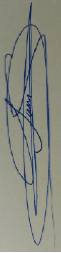 